ZUHAITZAREN EGUNA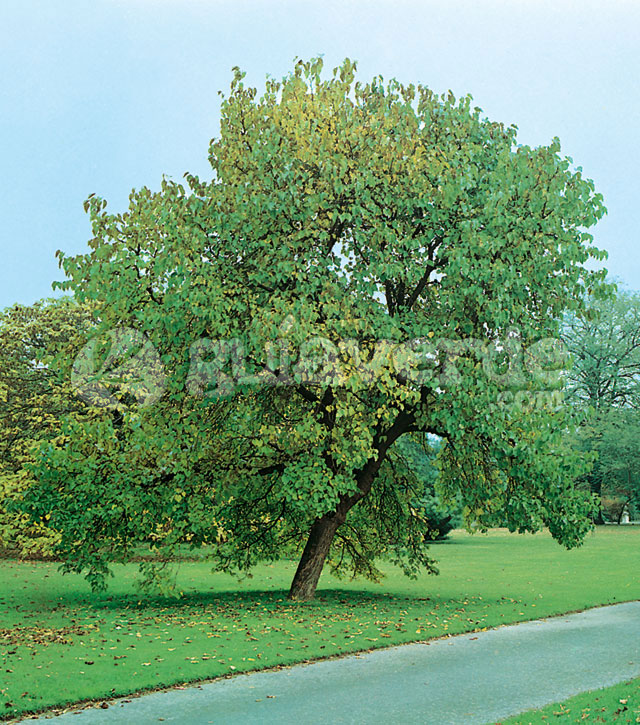 ARBOLAREN  EGUNAOSPATZEN  DUGU URTEROHEMEN GAUDE PRESTOHITURA BETETZEKOORAINDIK TXIKIA ZARAGU  BEZALAKOAEGON  LASAI  ETA TRANKILKOSKORTUKO  GARA  ELKARREKINHARRO GAUDE ZU LANDATZEAGATIKEGUNERO ELKAR IKUSIKO DUGUEZ DAUKAGU ZALANTZARIKETA ZURE ITZALAK BABESTUKO GAITU.4. LH